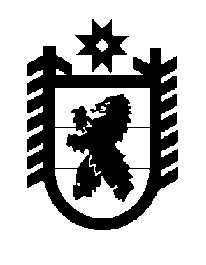 Российская Федерация Республика Карелия    ПРАВИТЕЛЬСТВО РЕСПУБЛИКИ КАРЕЛИЯРАСПОРЯЖЕНИЕот 28 февраля 2012 года № 144р-Пг. Петрозаводск В соответствии с распоряжением Правительства Российской Федерации от 29 декабря 2011 года № 2413-р, распоряжениями Правительства Республики Карелия от 30 января 2012 года № 55р-П,                30 января 2012 года № 57р-П, 30 января 2012 года № 58р-П:1. Переименовать:1) федеральное государственное образовательное учреждение среднего профессионального образования «Петрозаводский лесотехни-ческий техникум» в государственное бюджетное образовательное учреждение среднего профессионального образования Республики Карелия «Петрозаводский лесотехнический техникум»;2) федеральное государственное образовательное учреждение среднего профессионального образования «Петрозаводский машинострои-тельный колледж» в государственное бюджетное образовательное учреждение среднего профессионального образования Республики Карелия «Петрозаводский машиностроительный колледж»;3) федеральное государственное образовательное учреждение среднего профессионального образования «Петрозаводский строительный техникум» в государственное бюджетное образовательное учреждение среднего профессионального образования Республики Карелия «Петрозаводский строительный техникум».2. Определить основной целью деятельности учреждений, указанных в пункте 1 настоящего распоряжения (далее – учреждения), реализацию основных профессиональных образовательных программ среднего профессионального образования.3. Министерству образования Республики Карелия:обеспечить проведение организационно-штатных мероприятий в соответствии с законодательством Российской Федерации;определить виды особо ценного движимого имущества учреждений.4. Государственному комитету Республики Карелия по управлению государственным имуществом и размещению заказов для государственных нужд закрепить на праве оперативного управления за учреждениями имущество, принятое из федеральной собственности в государственную собственность Республики Карелия в соответствии с распоряжениями Правительства Республики Карелия от 30 января 2012 года № 55р-П, от                30 января 2012 года № 57р-П, от 30 января 2012 года № 58р-П.5. Финансовое обеспечение оказания учреждениями государственных услуг (выполнения работ) осуществлять в соответствии с государственным заданием за счет средств, предусмотренных в бюджете Республики Карелия по разделу «Образование».6. Пункт 8 раздела III Перечня государственных учреждений Республики Карелия, подведомственных органам исполнительной власти Республики Карелия, утвержденного распоряжением Правительства Республики Карелия от 11 октября 2006 года № 309р-П (Собрание законодательства Республики Карелия, 2006, № 10, ст.1153; 2007, № 8, ст.1047, 1068; 2008, № 1, ст.65; № 3, ст.326; № 5, ст.639, 644, 646; № 6, ст.805; № 9, ст.1113; № 10, ст.1227; № 11, ст.1407, 1408; 2009, № 1, ст.78; № 2, ст.183; № 4, ст.415; № 5, ст.569; № 6, ст.720; № 9, ст.1047, 1058, 1059; № 10, ст.1189; № 12, ст.1533; 2010, № 4, ст.415, 420; № 5, ст.564, 566; № 6, ст.733, 740; № 7, ст.874; № 10, ст.1333; № 11, ст.1545, 1546; 2011, № 4, ст.540; № 5, ст.708; № 7, ст.1117, 1131; № 8, ст.1286; № 9, ст.1501,           1519; Карелия 2012, 16 февраля) с изменениями, внесенными распоряжениями Правительства Республики Карелия от 13 октября         2011 года № 590р-П, от 23 декабря 2011 года № 789р-П, от 30 декабря  2011 года № 805р-П, № 806р-П, № 808р-П, № 817р-П, № 818р-П,                 № 823р-П, № 826р-П, № 827р-П, № 828р-П, № 829р-П,  дополнить позициями следующего содержания: «государственное бюджетное образовательное учреждение среднего профессионального образования Республики Карелия «Петрозаводский лесотехнический техникум»;государственное бюджетное образовательное учреждение среднего профессионального образования Республики Карелия «Петрозаводский машиностроительный колледж»;государственное бюджетное образовательное учреждение среднего профессионального образования Республики Карелия «Петрозаводский строительный техникум».7. Пункт 3 Перечня государственных бюджетных учреждений Республики Карелия, финансовое обеспечение деятельности которых в переходный период с 1 января 2012 года до 1 июля 2012 года осуществляется в форме субсидий на возмещение нормативных затрат, связанных с оказанием ими в соответствии с государственным заданием государственных услуг (выполнением работ), а также субсидий на иные цели, утвержденного распоряжением Правительства Республики Карелия от 31 декабря 2010 года № 680р-П (Собрание законодательства Республики Карелия, 2010, № 12, ст. 1853; 2011, № 4, ст. 577; № 7, ст. 1131; № 8,           ст. 1286; № 9, ст. 1501) с изменениями, внесенными распоряжениями Правительства Республики Карелия от 30 декабря 2011 года № 802р-П,         № 805р-П, № 806р-П, № 817р-П, № 818р-П,  № 823р-П, № 826р-П,               № 827р-П, № 828р-П, № 829р-П, дополнить позициями следующего содержания:«государственное бюджетное образовательное учреждение среднего профессионального образования Республики Карелия «Петрозаводский лесотехнический техникум»;государственное бюджетное образовательное учреждение среднего профессионального образования Республики Карелия «Петрозаводский машиностроительный колледж»;государственное бюджетное образовательное учреждение среднего профессионального образования Республики Карелия «Петрозаводский строительный техникум».           ГлаваРеспублики Карелия                                                                     А.В. Нелидов